Informācija plašsaziņas līdzekļiem2017.gada 9.jūnijāBūs pieejams atbalsts ar lauksaimniecību nesaistītām saimnieciskajām aktivitātēmLauku atbalsta dienests (LAD) izsludina projektu iesniegumu pieņemšanu "Lauku saimniecību un uzņēmējdarbības attīstības" apakšpasākuma "Atbalsts ieguldījumiem ar lauksaimniecību nesaistītu darbību radīšanā un attīstīšanā" otrās kārtas trim aktivitātēm:-"Ar lauksaimniecību nesaistītu darbību attīstība", -"Ar lauksaimniecību nesaistītu saimniecisko darbību dažādošana",-"Tūrisma aktivitāšu veicināšana".Projektu iesniegumu pieņemšana aktivitātēs notiks no 2017. gada 1. augusta līdz 31.augustam. Pasākuma mērķis ir veicināt ar lauksaimniecību nesaistītu saimniecisko darbību un nodarbinātību lauku teritorijās, dodot iespēju īstenotās dažādas ar lauksaimniecību nesaistītas, kā arī tūrisma aktivitātes, tādējādi palielinot ienākumu līmeni lauku reģionos. Pieejamais publiskais finansējums aktivitātēm "Ar lauksaimniecību nesaistītu darbību attīstība" un "Ar lauksaimniecību nesaistītu saimniecisko darbību dažādošana" ir desmit miljoni eiro; aktivitātei "Tūrisma aktivitāšu veicināšana" tie arī ir desmit miljoni eiro. Pieejamais finansējums visās aktivitātēs ir sadalīts pēc reģionālizācijas principa. Plašāka informācija par atbalsta pasākumiem ir lasāma LAD mājaslapā www.lad.gov.lv izvēlnē “Atbalsta pasākumi”. Pasākumi tiek īstenoti Eiropas Savienības Eiropas Lauksaimniecības fonda lauku attīstībai  un Lauku attīstības programmas  ietvaros.Informāciju sagatavoja:
Sabiedrisko attiecību daļaTālrunis: 67027830, 67027384E-pasts: prese@lad.gov.lv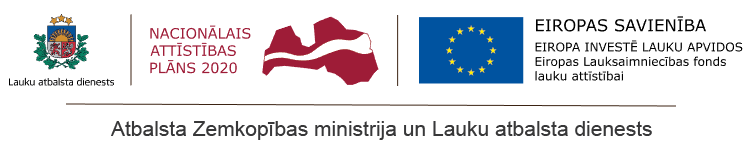 